ГАННІВСЬКИЙ ЛІЦЕЙПЕТРІВСЬКОЇ СЕЛИЩНОЇ РАДИ ОЛЕКСАНДРІЙСЬКОГО РАЙОНУКІРОВОГРАДСЬКОЇ ОБЛАСТІНАКАЗ13.01.2023                                                                                                                                 № 8с. ГаннівкаПро участь у проведенні онлайн-марафону«В єдності сила» до Дня Соборності України   Відповідно до наказу начальника відділу освіти Петрівської селищної ради Олександрійського району Кіровоградської області від 12 січня 2023 року № 1 «Про проведення онлайн-марафону «В єдності сила» до Дня Соборності України та з метою формування в учнівської молоді національної свідомості, почуття  гордості бути громадянином України, любові до рідного краю, його історичного минулого і  сучасностіНАКАЗУЮ:Заступнику директора з навчально-виховної роботи Ганнівського ліцею ОСАДЧЕНКО Н.М., заступнику завідувача з навчально-виховної роботи Володимирівської філії Ганнівського ліцею ПОГОРЄЛІЙ Т.М., заступнику завідувача з навчально-виховної роботи Іскрівської філії Ганнівського ліцею БОНДАРЄВІЙ Н.П. взяти участь 18-20 січня 2023 року у проведенні онлайн-марафону «В єдності сила» до Дня Соборності України відповідно до Умов проведення (додається).Контроль за виконанням даного наказу покласти на заступника директора з навчально-виховної роботи Ганнівського ліцею СОЛОМКУ Т.В., завідувача Володимирівської філії Ганнівського ліцею МІЩЕНКО М. І., на т.в.о. завідувача Іскрівської філії Ганнівського ліцею БАРАНЬКО Т.В. Директор                                                                                     Ольга КАНІВЕЦЬЗ наказом ознайомлені:                                                              Н.ОсадченкоТ.СоломкаТ.БаранькоМ.МіщенкоТ.ПогорєлаН.БондарєваДодатокдо наказу директоравід 13.01.2023 року № 8УМОВИпроведення онлайн-марафону«В єдності сила» до Дня Соборності УкраїниІ. Мета марафонуФормування в учнівської молоді національної свідомості, почуття гордості бути громадянином України, любові до рідного краю, його історичного минулого і сучасностіII. Учасники марафонуДо участі в онлайн-марафоні запрошуються учні закладів загальної середньої освіти.III. Місце проведенняГрупа комунального закладу «Петрівський центр дитячої та юнацької творчості» у мережі «Фейсбук» https://www.facebook.com/Rroups/273871356637349/. подія «Онлайнмарафон «В єдності сила» до Дня Соборності України.IV. Дата проведенняЗ 18 по 20 січня 2023 року.V. Програма марафону18 січня 2023 року - 1 етап фотовиставки до Дня Соборності України: «Україна -це ми!».Учасник публікує одне фото згідно Умов обласного етапу фотовиставки до Дня Соборності України: «Україна - це ми!».19 січня 2023 року - онлайн конкурс «Як я знаю карт у України».Учасник виконує завдання за посилання, яке буде активне у день проведення конкурсу, та публікує у «Події» скріншот свого фінального результату. Обов’язково вказує своє прізвище та ім’я, заклад освіти.20 січня 2023 року - ланцюг єднання «Єднаймо душі та серця заради мирногобуття».Учасник переходить за посиланням, яке буде активне у день проведення, та ставить відмітку на ланцюзі єднання: вказує своє прізвище та ім’я, заклад освіти. Додає фото створеного власноруч серця із підручних матеріалів.Оцінюється оригінальність виконання та творчий підхід.VI. Нагородження переможцівПереможці онлайн-марафону нагороджуються грамотами відділу освіти Петрівської селищної ради.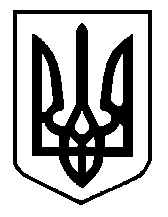 